Таблица для размещения на сайтах информацию№Педагогтың/кіші қызметкердің аты-жөніМекеменің атауы/ атқаратын қызметі3*4 фотосыЖүктеме Бұйрық № және күніКатегориясы, бұйрық№ , алған күні, куәлігінің барыБілім беру мекемелері бойынша ауысу туралы мәліметтер (жұмыстан босату туралы бұйрық №, жұмысқа орналастырылған күні)1Халелова Эльмира Майдановна«М.Ғабдуллин атындағы мектеп-гимназиясы» КММ, директор,қазақ тілі мен әдебиеті пәнінің мұғалімі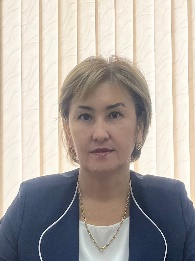 1 ставка8 сағат№2014.04.2011г«Басшы-ұйымдастырушы»01.09.2023ж№374Педагог-зерттеуші .13.07.2018 ж  Б№2532Канимаганбетова Гүльнар Узаковна«М.Ғабдуллин атындағы мектеп-гимназиясы» КММ, директордың оқу ісі жөніндегі орынбасары,бастауыш сынып мұғалімі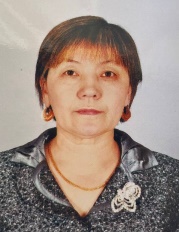 1 ставка8 сағат№13  19.04.2011гПедагог-зерттеуші .13.07.2018 ж  Б№253«Бірінші біліктілік орынбасары»29.01.2021 ж  №16-ж/қ3Дюсенова Сәуле Сабикеновна«М.Ғабдуллин атындағы мектеп-гимназиясы» КММ, директордың оқу ісі жөніндегі орынбасары,қазақ тілі мен әдебиеті пәнінің мұғалімі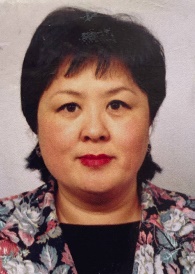 1 ставка8 сағат№29  14.05.2013гПедагог-зерттеуші .13.07.2018 ж  Б№253«Бірінші біліктілік орынбасары»29.01.2021 ж  №16-ж/қ4Кенжина Дамегуль Мухамедрахимовна«М.Ғабдуллин атындағы мектеп-гимназиясы» КММ, директордың тәрбие ісі жөніндегі орынбасары,тарих  пәнінің мұғалімі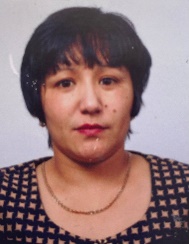 1 ставка8 сағат№18  18.03.2009г«Бірінші біліктілік орынбасары»№4331.12.2021 жыл5Ибраева Шуга Кошпаевна«М.Ғабдуллин атындағы мектеп-гимназиясы» КММ,  Математика пәнінің мұғалімі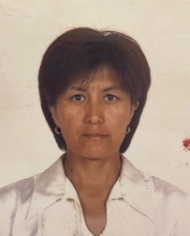 23 сағат№6 06.02.2004гПедагог-зерттеуші.15.07. 2019 ж  Б№144-ж/к6Марат Амангул«М.Ғабдуллин атындағы мектеп-гимназиясы» КММ,  Математика пәнінің мұғалімі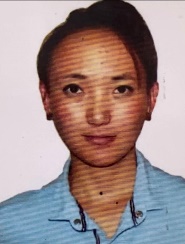 23сағат№75 01.09.2019гПедагог-модератор10.11.2020ж    №237Садыкова Азина Сексеновна«М.Ғабдуллин атындағы мектеп-гимназиясы» КММ, қазақ тілі мен әдебиеті пәнінің мұғалімі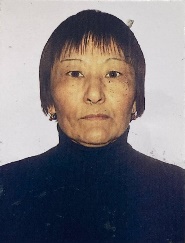 16 сағат№42 31.08.1993г8Шолтышева Клара Канафияновна«М.Ғабдуллин атындағы мектеп-гимназиясы» КММ,  Биология  пәнінің мұғалімі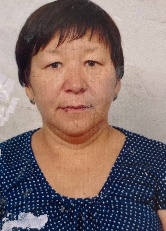 20,5 сағат№41 01.09.1995гПедагог-зерттеуші.13.12. 2018 ж Б№2539Искакова Шара Жатаевна«М.Ғабдуллин атындағы мектеп-гимназиясы» КММ,  Технология  пәнінің мұғалімі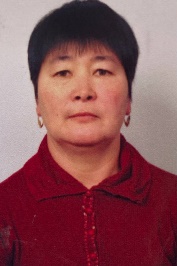 16 сағат№113/1 01.09.2004гПедагог-зерттеуші.31.12.2019 ж Б№2251 ж/қ10Касымова Кульбаршин Калимжановна«М.Ғабдуллин атындағы мектеп-гимназиясы» КММ, орыс тілі мен әдебиеті пәнінің мұғалімі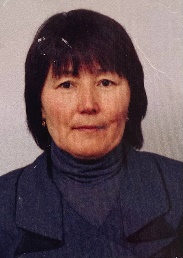 22 сағат№8/4 01.10.1999гПедагог-зерттеуші.31.12.2019 ж Б№2251 ж/қ11Карабатырова Гульнар Казезкановна«М.Ғабдуллин атындағы мектеп-гимназиясы» КММ, орыс тілі мен әдебиеті пәнінің мұғалімі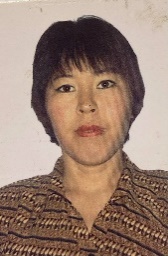 22 сағат№125/4 05.09.2001гПедагог-зерттеуші.15.06. 2019 ж Б№144-ж/к12Жусупова  Кульшара Жаксылыковна«М.Ғабдуллин атындағы мектеп-гимназиясы» КММ, орыс тілі мен әдебиеті пәнінің мұғалімі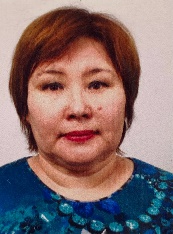 10 сағат№134/1 01.10.2001гПедагог-зерттеуші .13.07.2018 ж  Б№25313Абдильманова Бакшагуль  Зейнуловна«М.Ғабдуллин атындағы мектеп-гимназиясы» КММ, Кәсіптік бағдар беру педагогы, дене шынықтыру пәнінің мұғалімі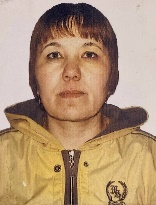 1 ставка8 сағат№34 01.09.2004гПедагог-модератор26.06.2023ж№31114Умурбекова  Гульнар Амангельдиновна«М.Ғабдуллин атындағы мектеп-гимназиясы» КММ, бастауыш сынып мұғалімі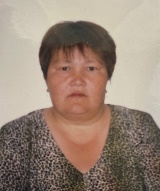 18 сағат№74/5 01.09.2003гПедагог-сарапшы.28.07.2019 ж     Б№22815Калибаева  Гульжиян Мажитовна«М.Ғабдуллин атындағы мектеп-гимназиясы» КММ, бастауыш сынып мұғалімі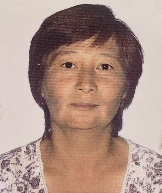 18 сағат№8 10.01.2011гПедагог-зерттеуші              14.08.2020 ж   Б№14416Қошанова Айнаш Ормуханбетовна«М.Ғабдуллин атындағы мектеп-гимназиясы» КММ, бастауыш сынып мұғалімі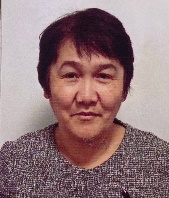 18 сағат№17 16.07.1991гПедагог-зерттеуші.31.12.2019 ж Б№2251 ж/қ17Авсилам Лиза«М.Ғабдуллин атындағы мектеп-гимназиясы» КММ, бастауыш сынып мұғалімі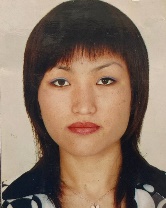 18 сағат№21 05.05.2011гПедагог-сарапшы.25.12.018 ж   Б№39918Бейсенбай Айнаш Бейсенбайқызы«М.Ғабдуллин атындағы мектеп-гимназиясы» КММ, Директордың әдістемелік-инновациялық істері жөніндегі орынбасары, ағылшын тілі пәнінің  мұғалімі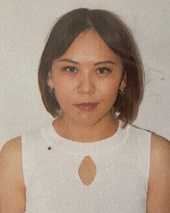 0,5 ставка16 сағат№23 01.09.2018г«Педагог-сарапшы»28.12.2020ж  №19719Ахметжарова Гульден Базарбаевна«М.Ғабдуллин атындағы мектеп-гимназиясы» КММ, қазақ тілі мен әдебиеті пәнінің мұғалімі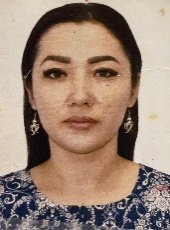 20 сағат№67 01.09.2022гПедагог- сарапшы  14.08.2020ж №14420Тасенов Булат Ергалиевич«М.Ғабдуллин атындағы мектеп-гимназиясы» КММ,Алғашқы әскери дайындық пәнінің мұғалімі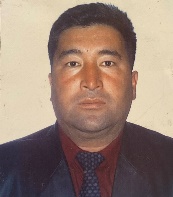 3 сағат№3421.04.1997гПедагог-модератор 26.06.2023ж№31121Амиржанов Аскербай Казезович«М.Ғабдуллин атындағы мектеп-гимназиясы» КММ,Тарих пәнінің мұғалімі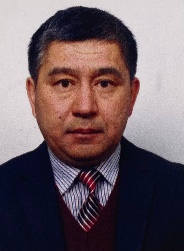 23 сағат№1 01.09.1998гПедагог-сарапшы.18.06. 2019 ж. Б№22822Касымов Кенжегали Науканбаевич«М.Ғабдуллин атындағы мектеп-гимназиясы» КММ,Химия  пәнінің мұғалімі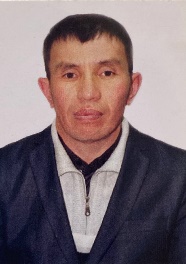 19 сағат№46 01.09.2014гПедагог-сарапшы.31.12.2019 ж Б№38323Жангожин Нуржан Ергожинович«М.Ғабдуллин атындағы мектеп-гимназиясы» КММ,Технология  пәнінің мұғалімі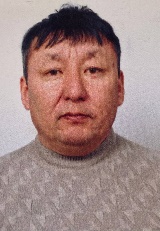 16 сағат№59 06.10.1988гПедагог-модератор26.06.2023ж№31124Өнер Адалбек«М.Ғабдуллин атындағы мектеп-гимназиясы» КММ,Дене шынықтыру  пәнінің мұғалімі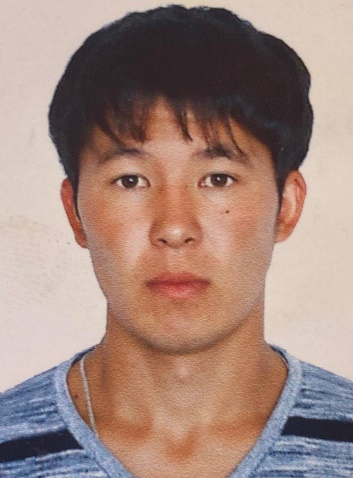 18 сағат№2 01.09.2008гПедагог-зерттеуші15.07.2019 Б№144-ж/к25Сейдахметов Айбар Есимбекович«М.Ғабдуллин атындағы мектеп-гимназиясы» КММ,Дене шынықтыру  пәнінің мұғалімі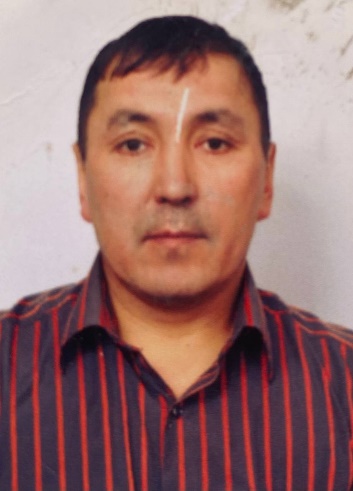 16 сағат №2/2 11.09.1998гПедагог-модератор 26.06.2023ж№31126Нурсейтов Талгат Олжабаевич«М.Ғабдуллин атындағы мектеп-гимназиясы» КММ,Тарих және дінтану пәнінің мұғалімі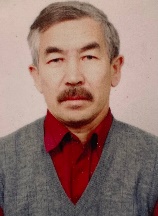 22,5 сағат№59 01.10.1994гПедагог-зерттеуші .24.06.2018 ж. Б№17627Омарова Жанна Булатовна«М.Ғабдуллин атындағы мектеп-гимназиясы» КММ,География  пәнінің мұғалімі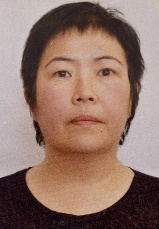 21 сағат№23 01.09.2018Педагог-модератор.12.12. 2018 ж Б№4228Ильясова Маржан Байбатыровна«М.Ғабдуллин атындағы мектеп-гимназиясы» КММ,Информатика пәнінің мұғалімі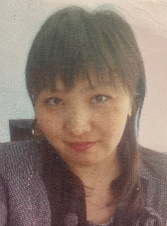 19 сағат№51 01.09.2014гПедагог-зерттеуші .29.12.2021 ж. Б№16429Ескен Айым Мухтаровна«М.Ғабдуллин атындағы мектеп-гимназиясы» КММ,Ағылшын тілі  пәнінің мұғалімі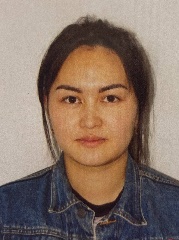 17 сағат№18 01.09.2020гПедагог-модератор  №49 26.05.202130Әшімбек Бекзат Нурболатұлы«М.Ғабдуллин атындағы мектеп-гимназиясы» КММ,Информатика пәнінің мұғаліміЛаборант 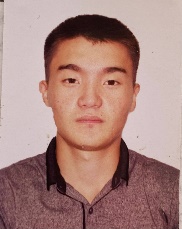 10 сағат1 ставка№76 23.09.2022г31Азатхан Бағдал«М.Ғабдуллин атындағы мектеп-гимназиясы» КММ,Физика  пәнінің мұғалімі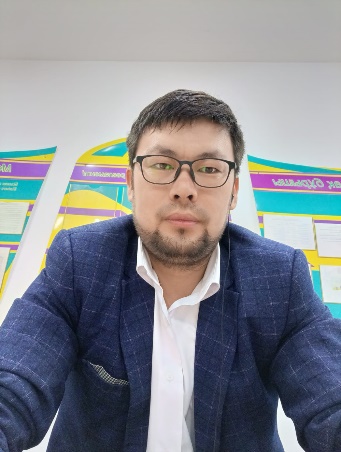 20 сағат№14 01.09.2020гПедагог-модератор26.06.2023ж№31132Асылбек Гульнур Борашқызы«М.Ғабдуллин атындағы мектеп-гимназиясы» КММ,Математика  пәнінің мұғалімі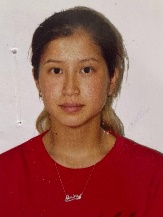 21 сағат№6 01.09.2021гПедагог-модератор26.06.2023ж№31133Шаймерден Гүлнұр Мерекеқызы«М.Ғабдуллин атындағы мектеп-гимназиясы» КММ,Ағылшын тілі  пәнінің мұғалімі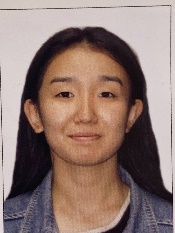 17 сағат№15 01.09.2020гПедагог-модератор  №16  14.09.202034Абдрахманова Жадыра Серкбаевна«М.Ғабдуллин атындағы мектеп-гимназиясы» КММ,Бастауыш сынып  мұғалімі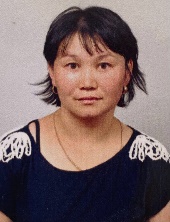 18 сағат №39 01.09.2015гПедагог-зерттеуші№ 98- ж/қ30.06.2023 ж35Балтабаева Анар Сайлаубековна«М.Ғабдуллин атындағы мектеп-гимназиясы» КММ,Ағылшын тілі  пәнінің мұғалімі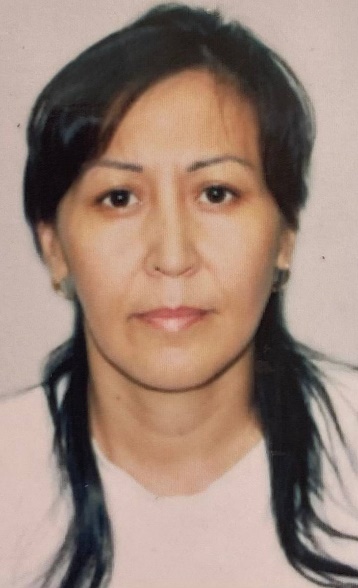 17  сағат №55 01.09.2021г36Батырхан Ержанат«М.Ғабдуллин атындағы мектеп-гимназиясы» КММ,Музыкалық жетекші, қосымша білім беру педагогы 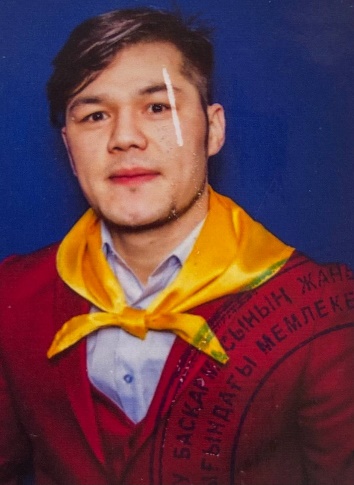 1 ставка0,5 ставка№66 01.09.2022г37Мерген Гүлжан«М.Ғабдуллин атындағы мектеп-гимназиясы» КММ,Тәлімгер, қосымша білім беру педагогы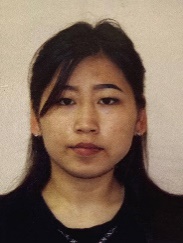 1 ставка0,5 ставка№83 10.10.2022гПедагог-модератор21.12.2020ж№5Өз өтініші бойынша жұмыстан босатылды Бұйрық №16631.10.2023 жыл38Тасанова Айгуль Ораковна«М.Ғабдуллин атындағы мектеп-гимназиясы» КММ,Педагог-психолог, лаборант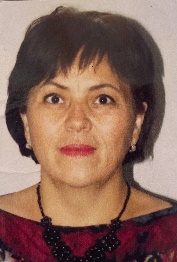 1 ставка0,5 ставка№31   05.01.2021г39Садыкова Гульнур Маратовна«М.Ғабдуллин атындағы мектеп-гимназиясы» КММ, қазақ тілі мен әдебиеті пәнінің мұғалімі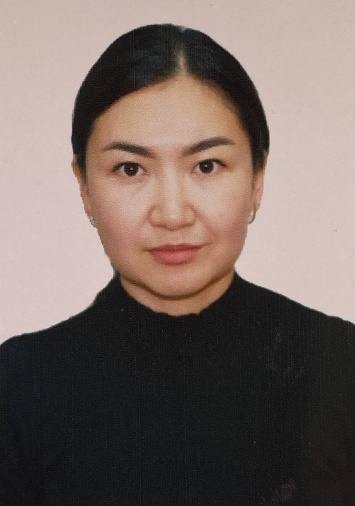 19  сағат№68 01.09.2022гПедагог-модератор26.06.2023ж№31140Тилеубаева Куралай Бекмуратовна«М.Ғабдуллин атындағы мектеп-гимназиясы» КММ,Әлеуметтік педагог, Жаратылыстанупәнінің мұғалімі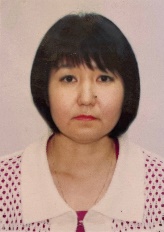 1 ставка8 сағат№23  01.09.2018гПедагог-модератор  №22   10.12..202141Тасанова Салтанат Талгатовна«М.Ғабдуллин атындағы мектеп-гимназиясы» КММ, Логопед,Іс-жүргізуші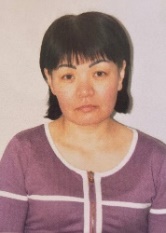 1 ставка0,5ставка№2/2  01.09.2016г42Амиржанова Гаухар Кайратовна«М.Ғабдуллин атындағы мектеп-гимназиясы» КММ, Даярлық сынып мұғалімі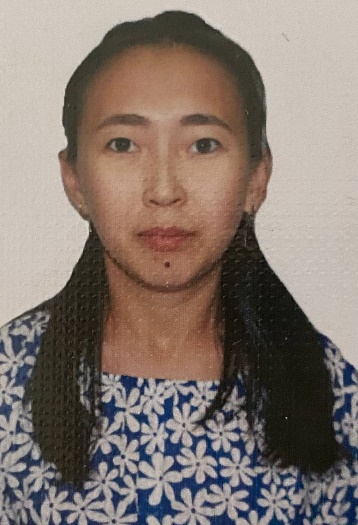 20 сағат№142 01.09.2023г43Имангалиева Самал Каиргельдықызы«М.Ғабдуллин атындағы мектеп-гимназиясы» КММ, Музыка  пәнінің мұғалімі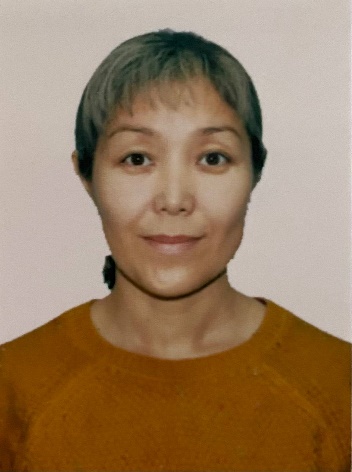 4 сағат№1 01.09.2023г44Кусакаева Асель Сагиндиковна«М.Ғабдуллин атындағы мектеп-гимназиясы» КММ, Интернат меңгерушісі, іс-жүргізуші 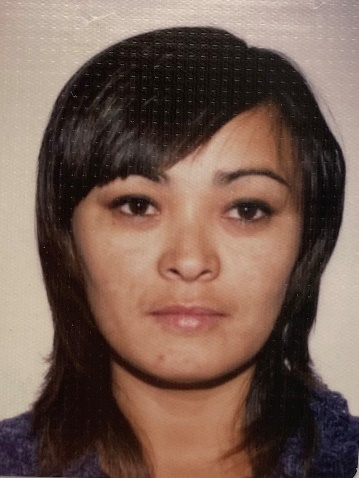 1ставка0,5 ставка№2 01.09.2016гПедагог-модератор  №22   10.12.202145Абдильманова Ульяна Кажимуратовна«М.Ғабдуллин атындағы мектеп-гимназиясы» КММ, Интернат тәрбиешісі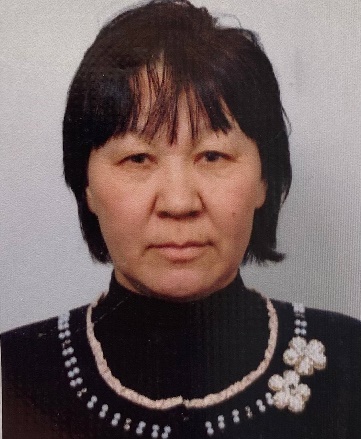 1,5 ставка№38 01.09.1996г46Ергалиева Туганай Буркутовна«М.Ғабдуллин атындағы мектеп-гимназиясы» КММ, Интернат тәрбиешісі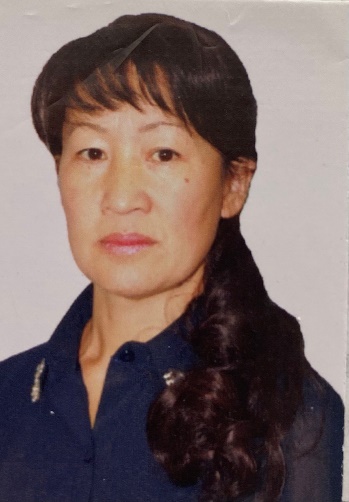 1,5 ставка№1 01.09.2006г47Тасова Дина Темирболатовна«М.Ғабдуллин атындағы мектеп-гимназиясы» КММ, Интернат тәрбиешісі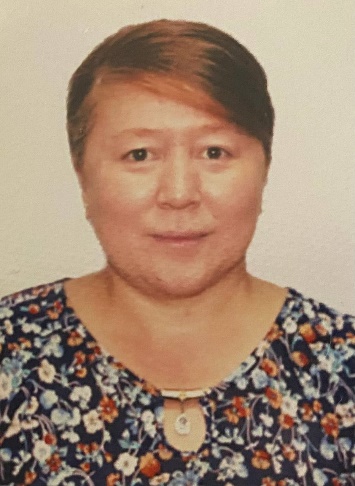 1 ставка№143 01.09.2023гӨз өтініші бойынша жұмыстан босатылдыБұйрық №16109.10.2023 жыл48Тулебаева Бибигуль Умурзаковна«М.Ғабдуллин атындағы мектеп-гимназиясы» КММ, Кітапханашы, лаборант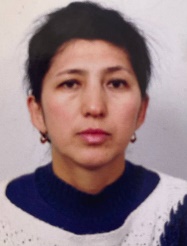 1ставка0,5 ставка№1 01.09.2009г49Рахимжанова Көзтай Сабитовна«М.Ғабдуллин атындағы мектеп-гимназиясы» КММ, Кір жуушы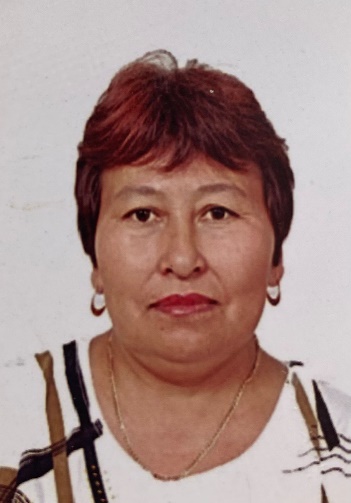 1,5 ставка№1 01.01.2019г50Дюсембина Жанат Кудайбергеновна«М.Ғабдуллин атындағы мектеп-гимназиясы» КММ, медбике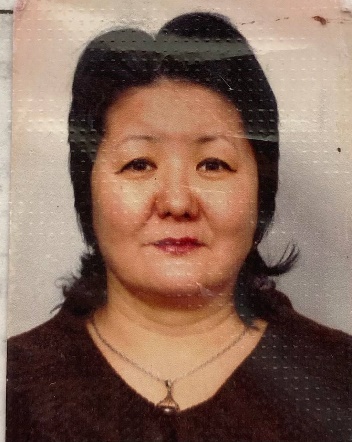 0,5 ставка№40 01.09.2017г51Ахметбеков Нурбек Кушкенович«М.Ғабдуллин атындағы мектеп-гимназиясы» КММ, Инженер-техник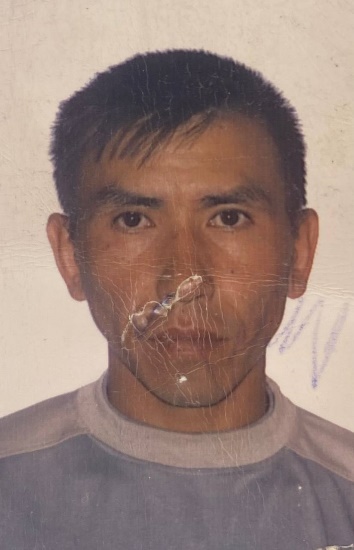 1 ставка №39 01.09.2015г52Жанайдарова Гульмира Кайратовна«М.Ғабдуллин атындағы мектеп-гимназиясы» КММ, Тәрбиеші көмекшісі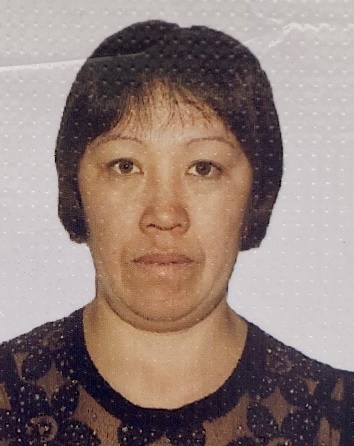 1 ставка№11 02.11.2009г53Тасанов Муратбек Ергалиевич«М.Ғабдуллин атындағы мектеп-гимназиясы» КММ, Директордың шаруашылық ісі жөніндегі орынбасары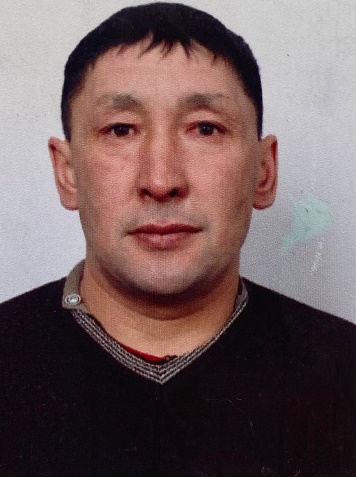 1,5 ставка№96/102.08.2004г54Кабдуллин Талгат Кушпаевич«М.Ғабдуллин атындағы мектеп-гимназиясы» КММ, Аула тазалаушы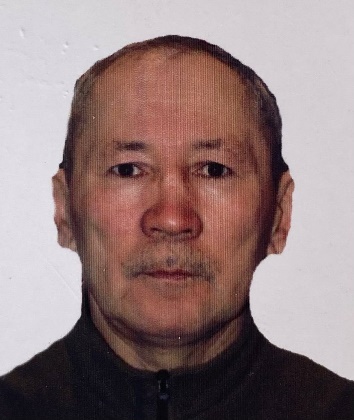 1 ставка№12401.02.2023гӨз өтініші бойынша жұмыстан босатылдыБұйрық №17816.09.2023 жыл55Косулицкий Виктор Юрьевич«М.Ғабдуллин атындағы мектеп-гимназиясы» КММАула тазалаушы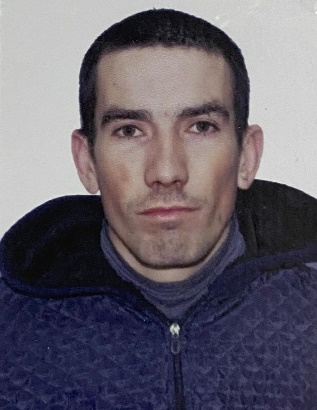 1 ставка№112.01.2024 жЖұмыспен қамту орталығының №5081261 жолдамасы бойынша қабылданды56Капанов Мырзабек Унурбекович«М.Ғабдуллин атындағы мектеп-гимназиясы» КММ, Жұмысшы 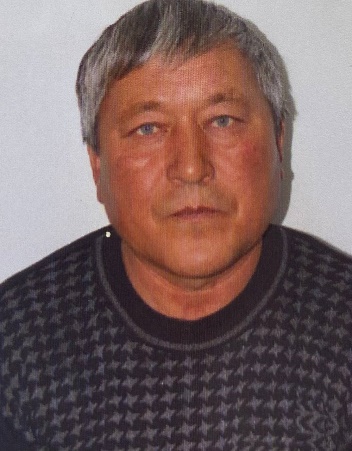 1,5 ставка№39 02.10.2017г57Абжанов Алмас Тукенович«М.Ғабдуллин атындағы мектеп-гимназиясы» КММ, Жұмысшы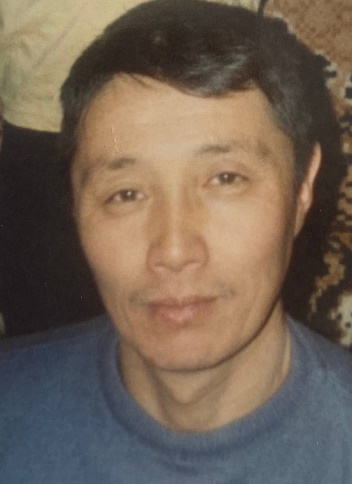 1,5 ставка№65/501.01.2003г58Ақпаева Динара Кенжебековна«М.Ғабдуллин атындағы мектеп-гимназиясы» КММ, Киім ілуші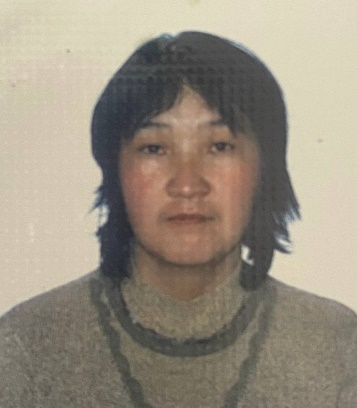 1 ставка№87 01.09.2023г59Жазина Құралай Отежановна«М.Ғабдуллин атындағы мектеп-гимназиясы» КММ, Еден жуушы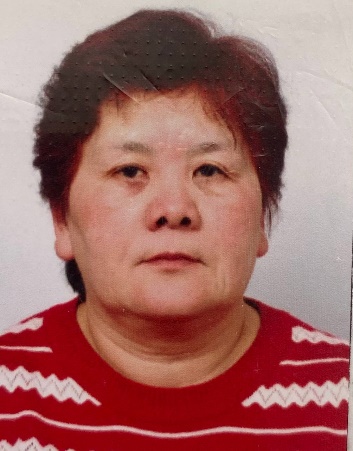 1,5 ставка№3/1 01.09.200560Апсалямова Айсулу Анатольевна«М.Ғабдуллин атындағы мектеп-гимназиясы» КММ, Еден жуушы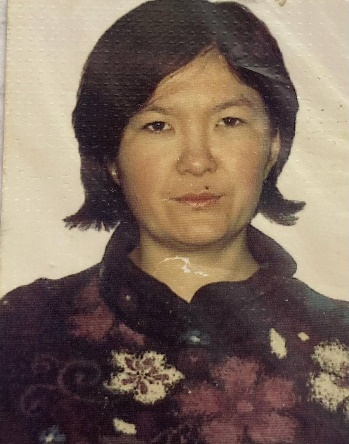 1,5 ставка№21 05.05.2020г61Федотова Нина Сергеевна«М.Ғабдуллин атындағы мектеп-гимназиясы» КММ, Еден жуушы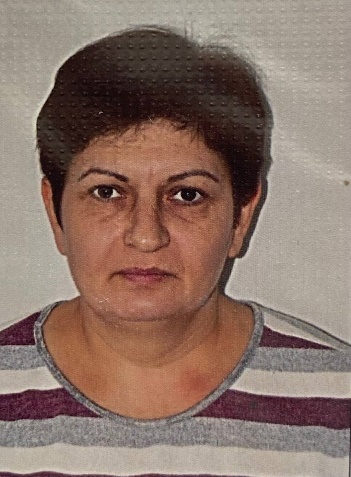 1,5 ставка№1 01.09.2021г62Мукушева Назгуль Ергожановна«М.Ғабдуллин атындағы мектеп-гимназиясы» КММ, вахтер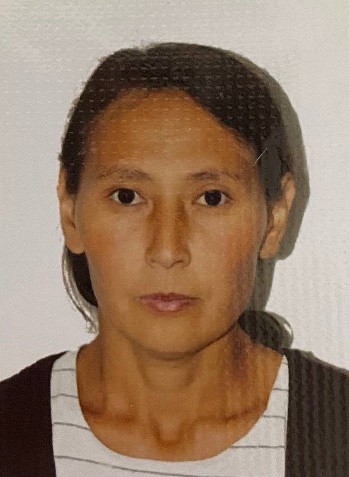 1 ставка№87 01.09.2023г63Рамазанова Алма Олжабаевна«М.Ғабдуллин атындағы мектеп-гимназиясы» КММ, Еден жуушы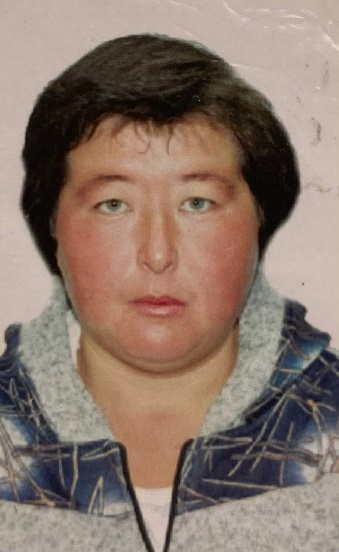 1 ставка№10701.09.2018г64Суюндыкова Мейрамгуль Отежановна«М.Ғабдуллин атындағы мектеп-гимназиясы» КММ, Тәрбиеші көмекшісі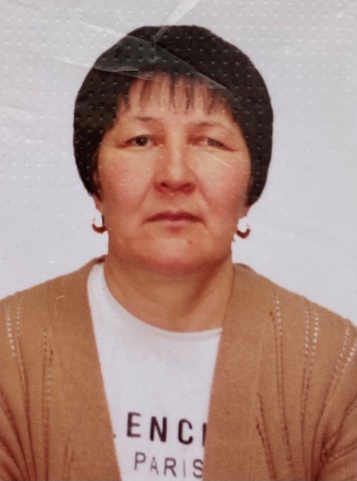 1 ставка№85 01.09.2022г65Бексултанова Кульпаш Кабдолловна«М.Ғабдуллин атындағы мектеп-гимназиясы» КММ, Еден жуушы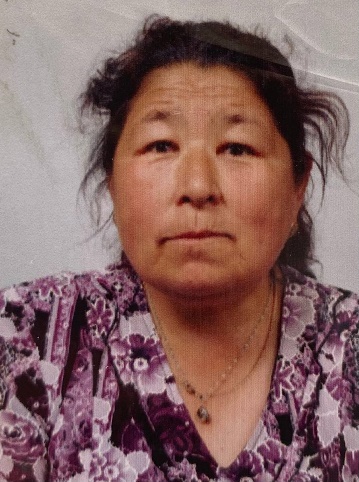 1 ставка№65 15.09.2015г66Жолдугулова Карлагаш Боталовна«М.Ғабдуллин атындағы мектеп-гимназиясы» КММ, Еден жуушы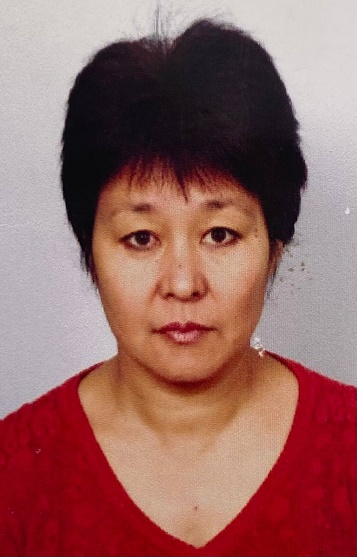 1,5 ставка№58 01.092015г67Рамазанова Айгуль  Кайроллақызы«М.Ғабдуллин атындағы мектеп-гимназиясы» КММ, Еден жуушы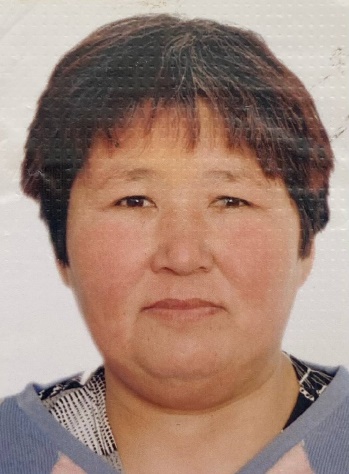 1 ставка№23 10.05.2017г68Мазбаева Зауре Казизтаевна«М.Ғабдуллин атындағы мектеп-гимназиясы» КММ, Аспаз,Директордың шаруашылық ісі жөніндегі орынбасары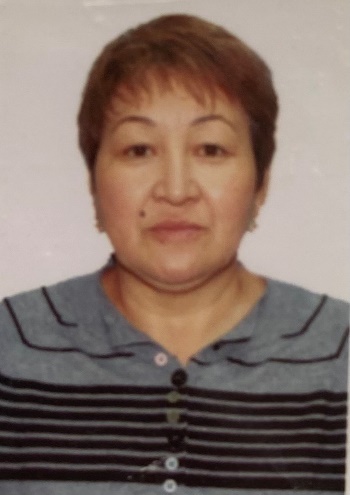  0,5 ставка0,5 ставка№109 01.09.2018г69Байсеитова Айгуль Базарбаевна«М.Ғабдуллин атындағы мектеп-гимназиясы» КММ, Аспаз 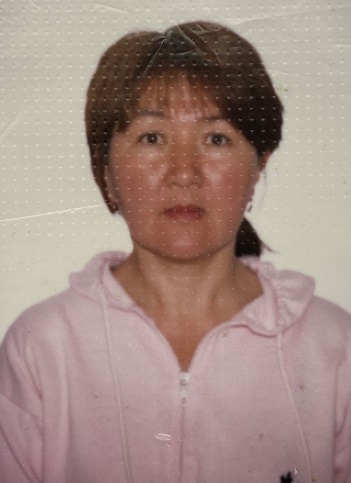 1,25 ставка№97/3 21.11.1995г70Тасанов Рамазан Ергалиевич«М.Ғабдуллин атындағы мектеп-гимназиясы» КММ, Жұмысшы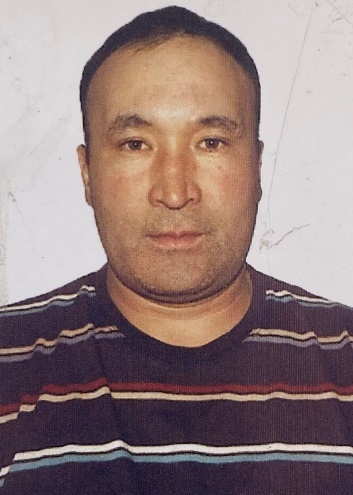 1,5 ставка№12001.01.2023г71Ясиний Анеш«М.Ғабдуллин атындағы мектеп-гимназиясы» КММ, Жұмысшы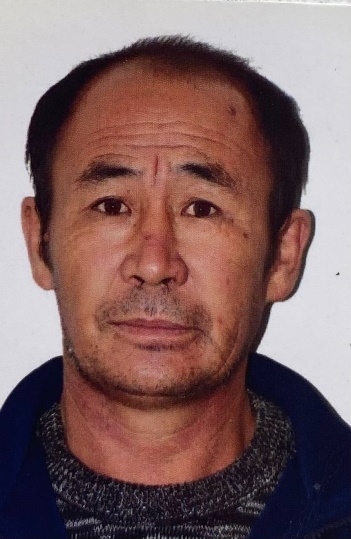 1,5 ставка№19112.09.2019г72Естаева Еркеш Слямовна«М.Ғабдуллин атындағы мектеп-гимназиясы» КММ, Аспаз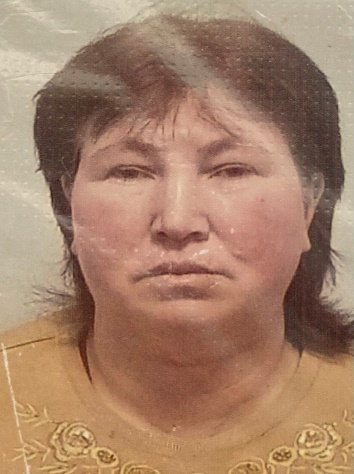 1,25 ставка№128 01.03.2023г73Токтарова Кульбарам Бектимировна«М.Ғабдуллин атындағы мектеп-гимназиясы» КММ, Еден жуушы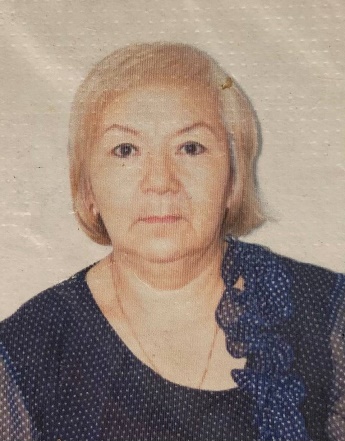 1 ставка№43 01.02.2022г74Кусаинова Галина Васильевна«М.Ғабдуллин атындағы мектеп-гимназиясы» КММ, Еден жуушы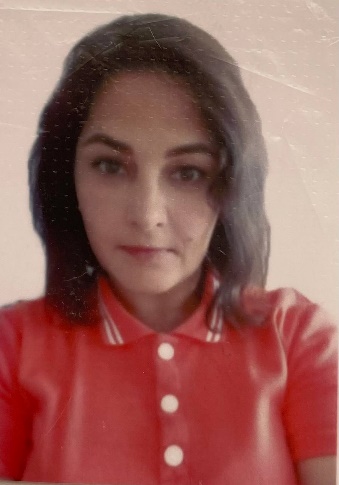 1,5 ставка№79 05.04.2021г75Власова Анастасия Владимировна«М.Ғабдуллин атындағы мектеп-гимназиясы» КММ, Еден жуушы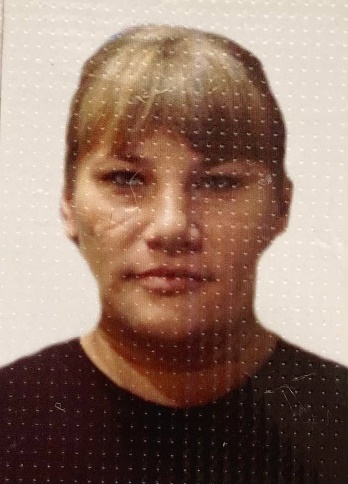 1,5 ставка№81 05.04.2021гӨз өтініші бойынша жұмыстан босатылды Бұйрық №190 27.11.2023жыл76Сураганова Кенжегуль Алпысбайевна«М.Ғабдуллин атындағы мектеп-гимназиясы» КММ, еден жуушы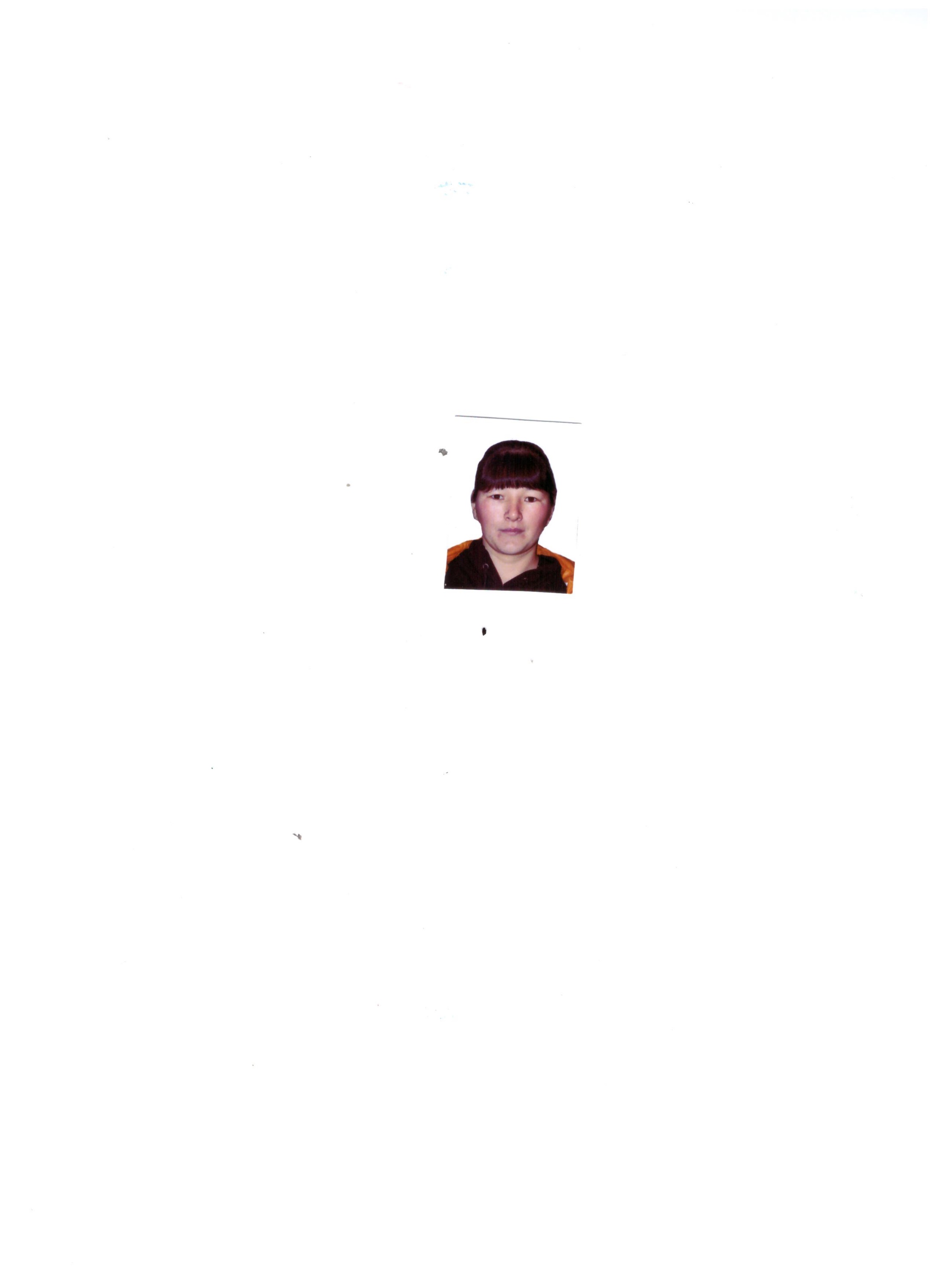 1 ставка№19312.12.2023 жылХалықты жұмыспен қамту орталығының №4998572 жолдамасы негізінде қабылданды77Тасова Аклима Кадыргожаевна«М.Ғабдуллин атындағы мектеп-гимназиясы» КММ, Еден жуушы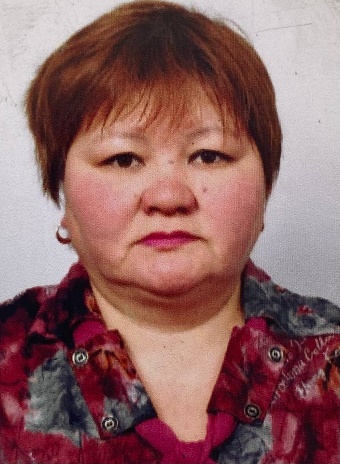 1 ставка№12216.01.2023г78Великов Николай Михаилович«М.Ғабдуллин атындағы мектеп-гимназиясы» КММ, Электрик 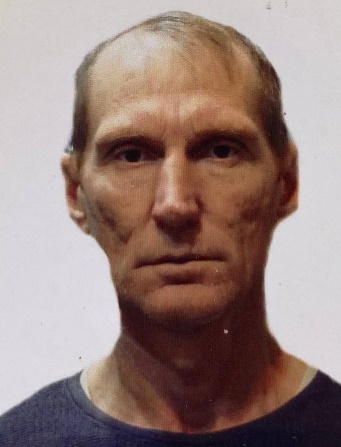 1 ставка№1701.10.2021г79Итжанов Муратбек Акылбекович«М.Ғабдуллин атындағы мектеп-гимназиясы» КММ, сантехник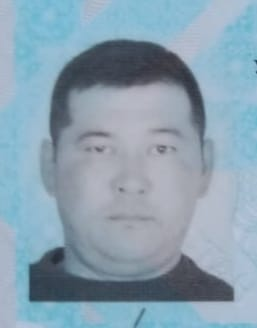 1 ставка№8 07.09.2023г79Сапар Назира Досболқызы«М.Ғабдуллин атындағы мектеп-гимназиясы» КММ, хатшы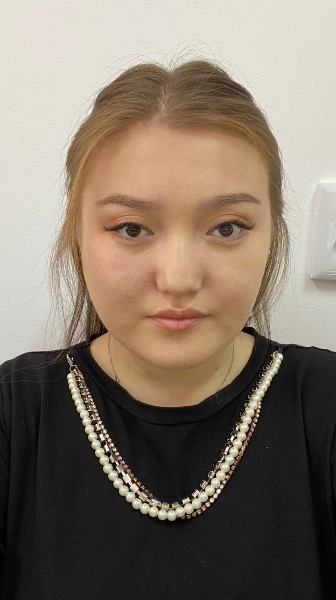 1 ставка№10828.11.2022г